 Reconciliation report for 2021_ICD_DraftSpecification_PlantHealthOfficerTraining (2017-054)_ES.docx (2021_ICD_DraftSpecification_PlantHealthOfficerTraining (2017-054)_ES.docx)SummaryParticipantsT (Type) - B = Bullet, C = Comment, P = Proposed Change, R = RatingS (Status) - A = Accepted, C = Closed, O = Open, W = Withdrawn, M = Merged Reconciliation report for 2021_ICD_DraftSpecification_PlantHealthOfficerTraining (2017-054)_FR.docx (2021_ICD_DraftSpecification_PlantHealthOfficerTraining (2017-054)_FR.docx)SummaryParticipantsT (Type) - B = Bullet, C = Comment, P = Proposed Change, R = RatingS (Status) - A = Accepted, C = Closed, O = Open, W = Withdrawn, M = Mergedno comments to show. Reconciliation report for 2021_ICD_DraftSpecification_PlantHealthOfficerTraining (2017-054)_EN.docx (2021_ICD_DraftSpecification_PlantHealthOfficerTraining (2017-054)_EN.docx)SummaryParticipantsT (Type) - B = Bullet, C = Comment, P = Proposed Change, R = RatingS (Status) - A = Accepted, C = Closed, O = Open, W = Withdrawn, M = MergedTitle2021 ICD Draft Specification: Plant Health officer training, Curriculum  (2017-054)  (Id 1050)DescriptionEnd Date31 Aug 2021 11:45 PMReview StatusClosed (1 Sep 2021 11:44 AM)NameStatusRoleSummaryCommentsLast ActivityAfghanistanNot StartedReviewer0AlbaniaNot StartedReviewer0AlgeriaNot StartedReviewer0Antigua and BarbudaNot StartedReviewer0APPPCIn ProgressReviewer07 Jul 2021 6:37 AMArgentinaCompletedReviewer11 Sep 2021 1:17 AMArmeniaNot StartedReviewer0AustraliaCompletedReviewer026 Aug 2021 8:22 AMAustriaNot StartedReviewer0AzerbaijanNot StartedReviewer0BahamasNot StartedReviewer0BahrainNot StartedReviewer0BangladeshNot StartedReviewer0BarbadosNot StartedReviewer0BelarusNot StartedReviewer0BelgiumNot StartedReviewer0BelizeNot StartedReviewer0BeninNot StartedReviewer0BhutanNot StartedReviewer0BoliviaNot StartedReviewer0Bosnia and HerzegovinaNot StartedReviewer0BotswanaNot StartedReviewer0BrazilIn ProgressReviewer130 Aug 2021 10:47 PMBulgariaNot StartedReviewer0Burkina FasoNot StartedReviewer0BurundiNot StartedReviewer0CANot StartedReviewer0Cabo VerdeNot StartedReviewer0CambodiaNot StartedReviewer0CameroonNot StartedReviewer0CanadaNot StartedReviewer0Caribbean Agricultural Health and Food Safety AgencyNot StartedReviewer0Central African RepublicNot StartedReviewer0ChadNot StartedReviewer0ChileNot StartedReviewer0ChinaIn ProgressReviewer027 Aug 2021 8:12 AMColombiaCompletedReviewer931 Aug 2021 8:27 PMComorosNot StartedReviewer0CongoNot StartedReviewer0Congo, DRNot StartedReviewer0COSAVE ΣCompletedReviewer01 Sep 2021 1:03 AMCosta RicaNot StartedReviewer0Cote d'IvoireNot StartedReviewer0CroatiaNot StartedReviewer0CubaCompletedReviewerNo hay comentarios al documento.023 Aug 2021 5:33 PMCyprusNot StartedReviewer0CzechiaIn ProgressReviewer013 Aug 2021 9:03 AMDenmarkNot StartedReviewer0DjiboutiNot StartedReviewer0DominicaNot StartedReviewer0Dominican RepublicNot StartedReviewer0EcuadorIn ProgressReviewer11 Sep 2021 3:04 AMEgyptIn ProgressReviewer02 Jul 2021 1:54 AMEl SalvadorNot StartedReviewer0EPPONot StartedReviewer0Equatorial GuineaNot StartedReviewer0EritreaNot StartedReviewer0EstoniaNot StartedReviewer0EswatiniNot StartedReviewer0EthiopiaNot StartedReviewer0European UnionNot StartedReviewer0Fiji ΣCompletedReviewer030 Aug 2021 6:06 AMFinlandNot StartedReviewer0FranceNot StartedReviewer0GabonNot StartedReviewer0GambiaNot StartedReviewer0GeorgiaNot StartedReviewer0GermanyNot StartedReviewer0GhanaNot StartedReviewer0GreeceNot StartedReviewer0GrenadaNot StartedReviewer0GuatemalaNot StartedReviewer0GuineaNot StartedReviewer0Guinea-BissauNot StartedReviewer0GuyanaNot StartedReviewer0HaitiNot StartedReviewer0HondurasNot StartedReviewer0HungaryNot StartedReviewer0IAPSCNot StartedReviewer0IcelandNot StartedReviewer0IndiaNot StartedReviewer0IndonesiaNot StartedReviewer0IPPC SecretariatReview OwnerOwner030 Jun 2021 10:41 PMIranNot StartedReviewer0IraqNot StartedReviewer0IrelandNot StartedReviewer0IsraelNot StartedReviewer0ItalyNot StartedReviewer0JamaicaNot StartedReviewer0JapanNot StartedReviewer0JordanNot StartedReviewer0KazakhstanNot StartedReviewer0KenyaNot StartedReviewer0KiribatiNot StartedReviewer0Korea, Democratic People's Republic ofNot StartedReviewer0Korea, Republic ofIn ProgressReviewer05 Jul 2021 8:43 AMKuwaitNot StartedReviewer0KyrgyzstanNot StartedReviewer0Lao People's Democratic RepublicNot StartedReviewer0LatviaNot StartedReviewer0LebanonNot StartedReviewer0LesothoNot StartedReviewer0LiberiaNot StartedReviewer0LibyaNot StartedReviewer0LithuaniaNot StartedReviewer0LuxembourgNot StartedReviewer0MadagascarIn ProgressReviewer023 Aug 2021 12:42 PMMalawiCompletedReviewer131 Aug 2021 8:26 PMMalaysiaNot StartedReviewer0MaldivesNot StartedReviewer0MaliNot StartedReviewer0MaltaNot StartedReviewer0MauritaniaNot StartedReviewer0MauritiusNot StartedReviewer0MexicoCompletedReviewer031 Aug 2021 8:04 PMMicronesiaNot StartedReviewer0MoldovaNot StartedReviewer0MongoliaNot StartedReviewer0MontenegroNot StartedReviewer0MoroccoNot StartedReviewer0MozambiqueNot StartedReviewer0MyanmarIn ProgressReviewer010 Aug 2021 12:46 PMNamibiaNot StartedReviewer0NAPPONot StartedReviewer0Nauru Not StartedReviewer0NepalCompletedReviewerNo Comments029 Aug 2021 3:22 AMNEPPONot StartedReviewer0NetherlandsNot StartedReviewer0New ZealandCompletedReviewer026 Aug 2021 4:01 AMNicaraguaNot StartedReviewer0NigerNot StartedReviewer0NigeriaNot StartedReviewer0NiueNot StartedReviewer0NorwayNot StartedReviewer0OIRSANot StartedReviewer0OmanNot StartedReviewer0PakistanNot StartedReviewer0PalauNot StartedReviewer0PanamaNot StartedReviewer0Papua New GuineaNot StartedReviewer0ParaguayIn ProgressReviewer126 Jul 2021 6:18 PMPeruNot StartedReviewer0PhilippinesNot StartedReviewer0PolandNot StartedReviewer0PortugalNot StartedReviewer0PPPONot StartedReviewer0QatarNot StartedReviewer0Republic of North MacedoniaNot StartedReviewer0RomaniaNot StartedReviewer0Russian FederationNot StartedReviewer0RwandaNot StartedReviewer0Saint Kitts And NevisNot StartedReviewer0Saint LuciaNot StartedReviewer0Saint Vincent and The GrenadinesNot StartedReviewer0SamoaNot StartedReviewer0Sao Tomé and PrincipeNot StartedReviewer0Saudi ArabiaNot StartedReviewer0SenegalNot StartedReviewer0SerbiaNot StartedReviewer0SeychellesNot StartedReviewer0Sierra LeoneNot StartedReviewer0SingaporeCompletedReviewerSingapore is supportive of this. Thanks. 013 Aug 2021 7:13 AMSlovakiaNot StartedReviewer0SloveniaNot StartedReviewer0Solomon IslandsOfflineReviewer05 Jul 2021 7:13 AMSouth AfricaCompletedReviewerThe National Plant Protection Organization of  South Africa agrees with this draft standards and has no further inputs.031 Aug 2021 12:29 PMSouth SudanNot StartedReviewer0SpainNot StartedReviewer0Sri LankaNot StartedReviewer0SudanNot StartedReviewer0SurinameNot StartedReviewer0SwedenNot StartedReviewer0SwitzerlandNot StartedReviewer0Syrian Arab RepublicNot StartedReviewer0TajikistanNot StartedReviewer0TanzaniaNot StartedReviewer0ThailandNot StartedReviewer0Timor-LesteNot StartedReviewer0TogoNot StartedReviewer0TongaNot StartedReviewer0Trinidad and TobagoNot StartedReviewer0TunisiaNot StartedReviewer0TurkeyNot StartedReviewer0TuvaluNot StartedReviewer0UgandaNot StartedReviewer0UkraineNot StartedReviewer0United Arab EmiratesNot StartedReviewer0United KingdomNot StartedReviewer0United States of AmericaCompletedReviewer64 Aug 2021 1:43 PMUruguayIn ProgressReviewer09 Aug 2021 7:57 PMVanuatuNot StartedReviewer0VenezuelaCompletedReviewerNo tenemos opinión alguna sobre la norma.020 Jul 2021 4:18 PMViet NamNot StartedReviewer0YemenNot StartedReviewer0ZambiaNot StartedReviewer0ZimbabweNot StartedReviewer0ParaTextTCommentSAuthor CommentG(General Comment)CCategory : SUBSTANTIVE (58) Argentina (1 Sep 2021 1:17 AM)Argentina supports comments from COSAVEOG(General Comment)CCategory : TECHNICAL (48) Paraguay (31 Aug 2021 8:15 PM)Paraguay apoya los comentarios de COSAVEOG(General Comment)CCategory : SUBSTANTIVE (42) Malawi (31 Aug 2021 4:53 PM)We support the draft specification: Plant health officer training,  curriculumOG(General Comment)CCategory : TECHNICAL (40) Brazil (30 Aug 2021 10:46 PM)Brazil supports the comments made by COSAVE.OG(General Comment)CCategory : TECHNICAL (38) Ecuador (27 Aug 2021 3:14 PM)Se podría incluir conocimientos básicos de Sistemas de Información Geográfica, ya que es una herramienta importante dentro de un Sistema de Vigilancia Fitosanitaria que nos ayuda a tener una amplia visión del estatus fitosanitario, además de realizar estadísticas comparativas entre años, condiciones climáticas y cultivos dentro un lugar geográfico.OG(General Comment)CCategory : SUBSTANTIVE (3) United States of America (4 Aug 2021 1:38 PM)Which CPM put it on the IC Work Program?OG(General Comment)CCategory : SUBSTANTIVE (2) United States of America (4 Aug 2021 1:38 PM)Draft in English should be here.O [34]3. Artículos de la Convención, Normas internacionales para medidas fitosanitarias (NIMF) y recomendaciones de la Comisión de Medidas Fitosanitarias (CMF) que se abordarán con el recurso para la aplicación propuesto [34]3. Artículos de la Convención, Normas internacionales para medidas fitosanitarias (NIMF) y recomendaciones de la Comisión de Medidas Fitosanitarias (CMF) que se abordarán con el recurso para la aplicación propuesto [34]3. Artículos de la Convención, Normas internacionales para medidas fitosanitarias (NIMF) y recomendaciones de la Comisión de Medidas Fitosanitarias (CMF) que se abordarán con el recurso para la aplicación propuesto [34]3. Artículos de la Convención, Normas internacionales para medidas fitosanitarias (NIMF) y recomendaciones de la Comisión de Medidas Fitosanitarias (CMF) que se abordarán con el recurso para la aplicación propuesto [34]3. Artículos de la Convención, Normas internacionales para medidas fitosanitarias (NIMF) y recomendaciones de la Comisión de Medidas Fitosanitarias (CMF) que se abordarán con el recurso para la aplicación propuesto [34]3. Artículos de la Convención, Normas internacionales para medidas fitosanitarias (NIMF) y recomendaciones de la Comisión de Medidas Fitosanitarias (CMF) que se abordarán con el recurso para la aplicación propuesto35[34]3. Artículos de la Convención, Normas internacionales para medidas fitosanitarias (NIMF) y recomendaciones de la Comisión de Medidas Fitosanitarias (CMF) que se abordarán con el recurso para la aplicación propuestoCCategory : EDITORIAL (57) Colombia (31 Aug 2021 8:26 PM)Las palabras iniciales de la sigla NIMF no están en mayúsculas, mientras que de la sigla CMF si están en mayúsculas, tiene que ser uniforme. Normas Internacionales para Medidas Fitosanitarias (NIMF)O35[34]3. Artículos de la Convención, Normas internacionales para medidas fitosanitarias (NIMF) y recomendaciones de la Comisión de Medidas Fitosanitarias (CMF) que se abordarán con el recurso para la aplicación propuestoCCategory : EDITORIAL (56) Colombia (31 Aug 2021 8:26 PM)Se requiere realizar ajuste en la traducción para dar claridad....que se abordarán con el recurso para la aplicación propuesta.O [40]El propósito de los planes de estudios es ayudar a las organizaciones nacionales de protección fitosanitaria (ONPF) y la Secretaría de la CIPF a elaborar programas de capacitación apropiados para mejorar los conocimientos y las competencias de los oficiales de sanidad vegetal. Estos planes de estudio podrían servir de base para capacitar a los oficiales de sanidad vegetal que trabajan en las ONPF y en la Secretaría de la CIPF o que se desempeñan como facilitadores de la evaluación de la capacidad fitosanitaria, así como a los miembros de los órganos auxiliares de la CMF y otros grupos conexos. [40]El propósito de los planes de estudios es ayudar a las organizaciones nacionales de protección fitosanitaria (ONPF) y la Secretaría de la CIPF a elaborar programas de capacitación apropiados para mejorar los conocimientos y las competencias de los oficiales de sanidad vegetal. Estos planes de estudio podrían servir de base para capacitar a los oficiales de sanidad vegetal que trabajan en las ONPF y en la Secretaría de la CIPF o que se desempeñan como facilitadores de la evaluación de la capacidad fitosanitaria, así como a los miembros de los órganos auxiliares de la CMF y otros grupos conexos. [40]El propósito de los planes de estudios es ayudar a las organizaciones nacionales de protección fitosanitaria (ONPF) y la Secretaría de la CIPF a elaborar programas de capacitación apropiados para mejorar los conocimientos y las competencias de los oficiales de sanidad vegetal. Estos planes de estudio podrían servir de base para capacitar a los oficiales de sanidad vegetal que trabajan en las ONPF y en la Secretaría de la CIPF o que se desempeñan como facilitadores de la evaluación de la capacidad fitosanitaria, así como a los miembros de los órganos auxiliares de la CMF y otros grupos conexos. [40]El propósito de los planes de estudios es ayudar a las organizaciones nacionales de protección fitosanitaria (ONPF) y la Secretaría de la CIPF a elaborar programas de capacitación apropiados para mejorar los conocimientos y las competencias de los oficiales de sanidad vegetal. Estos planes de estudio podrían servir de base para capacitar a los oficiales de sanidad vegetal que trabajan en las ONPF y en la Secretaría de la CIPF o que se desempeñan como facilitadores de la evaluación de la capacidad fitosanitaria, así como a los miembros de los órganos auxiliares de la CMF y otros grupos conexos. [40]El propósito de los planes de estudios es ayudar a las organizaciones nacionales de protección fitosanitaria (ONPF) y la Secretaría de la CIPF a elaborar programas de capacitación apropiados para mejorar los conocimientos y las competencias de los oficiales de sanidad vegetal. Estos planes de estudio podrían servir de base para capacitar a los oficiales de sanidad vegetal que trabajan en las ONPF y en la Secretaría de la CIPF o que se desempeñan como facilitadores de la evaluación de la capacidad fitosanitaria, así como a los miembros de los órganos auxiliares de la CMF y otros grupos conexos. [40]El propósito de los planes de estudios es ayudar a las organizaciones nacionales de protección fitosanitaria (ONPF) y la Secretaría de la CIPF a elaborar programas de capacitación apropiados para mejorar los conocimientos y las competencias de los oficiales de sanidad vegetal. Estos planes de estudio podrían servir de base para capacitar a los oficiales de sanidad vegetal que trabajan en las ONPF y en la Secretaría de la CIPF o que se desempeñan como facilitadores de la evaluación de la capacidad fitosanitaria, así como a los miembros de los órganos auxiliares de la CMF y otros grupos conexos.41[40]El propósito de los planes de estudios es ayudar a las organizaciones nacionales de protección fitosanitaria (ONPF) y la Secretaría de la CIPF a elaborar programas de capacitación apropiados para mejorar los conocimientos y las competencias de los oficiales de sanidad vegetal. Estos planes de estudio podrían servir de base para capacitar a los oficiales de sanidad vegetal que trabajan en las ONPF y en la Secretaría de la CIPF o que se desempeñan como facilitadores de la evaluación de la capacidad fitosanitaria, así como a los miembros de los órganos auxiliares de la CMF y otros grupos conexos.CCategory : EDITORIAL (55) Colombia (31 Aug 2021 8:24 PM)Las palabras iniciales de la sigla ONPF no están en mayúsculas. Se sugiere indicar Organizaciones Nacionales De Protección Fitosanitaria (ONPF)O41[40]El propósito de los planes de estudios es ayudar a las organizaciones nacionales de protección fitosanitaria (ONPF) y la Secretaría de la CIPF a elaborar programas de capacitación apropiados para mejorar los conocimientos y las competencias de los oficiales de sanidad vegetal. Estos planes de estudio podrían servir de base para capacitar a los oficiales de sanidad vegetal que trabajan en las ONPF y en la Secretaría de la CIPF o que se desempeñan como facilitadores de la evaluación de la capacidad fitosanitaria, así como a los miembros de los órganos auxiliares de la CMF y otros grupos conexos.CCategory : EDITORIAL (54) Colombia (31 Aug 2021 8:24 PM)Debe existir una coherencia entre el número gramatical del artículo y el sustantivo. Cambiar las ONPF por la ONPFO [42]A lo largo de los años, varias instituciones educativas han pedido a la Secretaría de la CIPF que participara en los cursos de capacitación fitosanitaria e impartiera algunos de sus componentes. En estos cursos de capacitación, que comprenden los ofrecidos en instituciones que conceden un título (ya sea una licenciatura o un máster) y otros más breves, de una o dos semanas de duración, impartidos por colegas o instituciones de formación, han participado expertos en cuestiones fitosanitarias de todo el mundo. Hace varios años, la Secretaría de la CIPF también elaboró e impartió un curso para los facilitadores de la evaluación de la capacidad fitosanitaria. Estos cursos se han dirigido a oficiales de sanidad vegetal de todos los niveles que trabajan en una gran variedad de ámbitos fitosanitarios, con cargos muy diversos. [42]A lo largo de los años, varias instituciones educativas han pedido a la Secretaría de la CIPF que participara en los cursos de capacitación fitosanitaria e impartiera algunos de sus componentes. En estos cursos de capacitación, que comprenden los ofrecidos en instituciones que conceden un título (ya sea una licenciatura o un máster) y otros más breves, de una o dos semanas de duración, impartidos por colegas o instituciones de formación, han participado expertos en cuestiones fitosanitarias de todo el mundo. Hace varios años, la Secretaría de la CIPF también elaboró e impartió un curso para los facilitadores de la evaluación de la capacidad fitosanitaria. Estos cursos se han dirigido a oficiales de sanidad vegetal de todos los niveles que trabajan en una gran variedad de ámbitos fitosanitarios, con cargos muy diversos. [42]A lo largo de los años, varias instituciones educativas han pedido a la Secretaría de la CIPF que participara en los cursos de capacitación fitosanitaria e impartiera algunos de sus componentes. En estos cursos de capacitación, que comprenden los ofrecidos en instituciones que conceden un título (ya sea una licenciatura o un máster) y otros más breves, de una o dos semanas de duración, impartidos por colegas o instituciones de formación, han participado expertos en cuestiones fitosanitarias de todo el mundo. Hace varios años, la Secretaría de la CIPF también elaboró e impartió un curso para los facilitadores de la evaluación de la capacidad fitosanitaria. Estos cursos se han dirigido a oficiales de sanidad vegetal de todos los niveles que trabajan en una gran variedad de ámbitos fitosanitarios, con cargos muy diversos. [42]A lo largo de los años, varias instituciones educativas han pedido a la Secretaría de la CIPF que participara en los cursos de capacitación fitosanitaria e impartiera algunos de sus componentes. En estos cursos de capacitación, que comprenden los ofrecidos en instituciones que conceden un título (ya sea una licenciatura o un máster) y otros más breves, de una o dos semanas de duración, impartidos por colegas o instituciones de formación, han participado expertos en cuestiones fitosanitarias de todo el mundo. Hace varios años, la Secretaría de la CIPF también elaboró e impartió un curso para los facilitadores de la evaluación de la capacidad fitosanitaria. Estos cursos se han dirigido a oficiales de sanidad vegetal de todos los niveles que trabajan en una gran variedad de ámbitos fitosanitarios, con cargos muy diversos. [42]A lo largo de los años, varias instituciones educativas han pedido a la Secretaría de la CIPF que participara en los cursos de capacitación fitosanitaria e impartiera algunos de sus componentes. En estos cursos de capacitación, que comprenden los ofrecidos en instituciones que conceden un título (ya sea una licenciatura o un máster) y otros más breves, de una o dos semanas de duración, impartidos por colegas o instituciones de formación, han participado expertos en cuestiones fitosanitarias de todo el mundo. Hace varios años, la Secretaría de la CIPF también elaboró e impartió un curso para los facilitadores de la evaluación de la capacidad fitosanitaria. Estos cursos se han dirigido a oficiales de sanidad vegetal de todos los niveles que trabajan en una gran variedad de ámbitos fitosanitarios, con cargos muy diversos. [42]A lo largo de los años, varias instituciones educativas han pedido a la Secretaría de la CIPF que participara en los cursos de capacitación fitosanitaria e impartiera algunos de sus componentes. En estos cursos de capacitación, que comprenden los ofrecidos en instituciones que conceden un título (ya sea una licenciatura o un máster) y otros más breves, de una o dos semanas de duración, impartidos por colegas o instituciones de formación, han participado expertos en cuestiones fitosanitarias de todo el mundo. Hace varios años, la Secretaría de la CIPF también elaboró e impartió un curso para los facilitadores de la evaluación de la capacidad fitosanitaria. Estos cursos se han dirigido a oficiales de sanidad vegetal de todos los niveles que trabajan en una gran variedad de ámbitos fitosanitarios, con cargos muy diversos.43[42]A lo largo de los años, varias instituciones educativas han pedido a la Secretaría de la CIPF que participara en los cursos de capacitación fitosanitaria e impartiera algunos de sus componentes. En estos cursos de capacitación, que comprenden los ofrecidos en instituciones que conceden un título (ya sea una licenciatura o un máster) y otros más breves, de una o dos semanas de duración, impartidos por colegas o instituciones de formación, han participado expertos en cuestiones fitosanitarias de todo el mundo. Hace varios años, la Secretaría de la CIPF también elaboró e impartió un curso para los facilitadores de la evaluación de la capacidad fitosanitaria. Estos cursos se han dirigido a oficiales de sanidad vegetal de todos los niveles que trabajan en una gran variedad de ámbitos fitosanitarios, con cargos muy diversos.CCategory : TECHNICAL (4) United States of America (4 Aug 2021 1:40 PM)What about using recordings and other NPPOs’ manuals to put these curricular together? This doesn’t see like the responsibility of the IC.See also para 44 related to the same comment.O [44]Asimismo, debido a la elevada rotación del personal en la Secretaría de la CIPF y a la gran cantidad de funcionarios de sanidad vegetal de las ONPF que estas ceden a la Secretaría en concepto de contribución en especie, es muy necesario poner rápidamente al día al nuevo personal sobre las actividades de la Secretaría de la CIPF, la CMF y los órganos y grupos auxiliares conexos. Estos tipos de planes de estudios también podrían resultar útiles para los nuevos miembros de los órganos auxiliares de la CMF. [44]Asimismo, debido a la elevada rotación del personal en la Secretaría de la CIPF y a la gran cantidad de funcionarios de sanidad vegetal de las ONPF que estas ceden a la Secretaría en concepto de contribución en especie, es muy necesario poner rápidamente al día al nuevo personal sobre las actividades de la Secretaría de la CIPF, la CMF y los órganos y grupos auxiliares conexos. Estos tipos de planes de estudios también podrían resultar útiles para los nuevos miembros de los órganos auxiliares de la CMF. [44]Asimismo, debido a la elevada rotación del personal en la Secretaría de la CIPF y a la gran cantidad de funcionarios de sanidad vegetal de las ONPF que estas ceden a la Secretaría en concepto de contribución en especie, es muy necesario poner rápidamente al día al nuevo personal sobre las actividades de la Secretaría de la CIPF, la CMF y los órganos y grupos auxiliares conexos. Estos tipos de planes de estudios también podrían resultar útiles para los nuevos miembros de los órganos auxiliares de la CMF. [44]Asimismo, debido a la elevada rotación del personal en la Secretaría de la CIPF y a la gran cantidad de funcionarios de sanidad vegetal de las ONPF que estas ceden a la Secretaría en concepto de contribución en especie, es muy necesario poner rápidamente al día al nuevo personal sobre las actividades de la Secretaría de la CIPF, la CMF y los órganos y grupos auxiliares conexos. Estos tipos de planes de estudios también podrían resultar útiles para los nuevos miembros de los órganos auxiliares de la CMF. [44]Asimismo, debido a la elevada rotación del personal en la Secretaría de la CIPF y a la gran cantidad de funcionarios de sanidad vegetal de las ONPF que estas ceden a la Secretaría en concepto de contribución en especie, es muy necesario poner rápidamente al día al nuevo personal sobre las actividades de la Secretaría de la CIPF, la CMF y los órganos y grupos auxiliares conexos. Estos tipos de planes de estudios también podrían resultar útiles para los nuevos miembros de los órganos auxiliares de la CMF. [44]Asimismo, debido a la elevada rotación del personal en la Secretaría de la CIPF y a la gran cantidad de funcionarios de sanidad vegetal de las ONPF que estas ceden a la Secretaría en concepto de contribución en especie, es muy necesario poner rápidamente al día al nuevo personal sobre las actividades de la Secretaría de la CIPF, la CMF y los órganos y grupos auxiliares conexos. Estos tipos de planes de estudios también podrían resultar útiles para los nuevos miembros de los órganos auxiliares de la CMF.45[44]Asimismo, debido a la elevada rotación del personal en la Secretaría de la CIPF y a la gran cantidad de funcionarios de sanidad vegetal de las ONPF que estas ceden a la Secretaría en concepto de contribución en especie, es muy necesario poner rápidamente al día al nuevo personal sobre las actividades de la Secretaría de la CIPF, la CMF y los órganos y grupos auxiliares conexos. Estos tipos de planes de estudios también podrían resultar útiles para los nuevos miembros de los órganos auxiliares de la CMF.CCategory : EDITORIAL (53) Colombia (31 Aug 2021 8:23 PM)Debe existir una coherencia entre el número gramatical del artículo y el sustantivo.Cambiar las ONPF por la ONPFO [46]6. Contenido del recurso para la aplicación propuesto [46]6. Contenido del recurso para la aplicación propuesto [46]6. Contenido del recurso para la aplicación propuesto [46]6. Contenido del recurso para la aplicación propuesto [46]6. Contenido del recurso para la aplicación propuesto [46]6. Contenido del recurso para la aplicación propuesto47[46]6. Contenido del recurso para la aplicación propuestoCCategory : EDITORIAL (52) Colombia (31 Aug 2021 8:23 PM)Se requiere realizar ajuste en la traducción para dar claridad.Contenido del uso propuesto para la aplicación.O48[47]Determinación de los cargos esenciales de los oficiales de sanidad vegetal (público destinatario):CCategory : SUBSTANTIVE (5) United States of America (4 Aug 2021 1:40 PM)Every NPPO will have their differences for personnel named Plant Health Officers or named differently but carrying out the same functions.O49[48]Trabajar con las ONPF: la guía de la CIPF para el establecimiento de ONPF se debería utilizar como documento principal o clave para determinar las funciones y los cargos técnicos de los oficiales de sanidad vegetal de la ONPF. Otras funciones y cargos se podrían determinar mediante debates, consultas y entrevistas con las ONPF si fuera necesario.CCategory : EDITORIAL (51) Colombia (31 Aug 2021 8:22 PM)Debe existir una coherencia entre el número gramatical del artículo y el sustantivo. Cambiar las ONPF por la ONPFO49[48]Trabajar con las ONPF: la guía de la CIPF para el establecimiento de ONPF se debería utilizar como documento principal o clave para determinar las funciones y los cargos técnicos de los oficiales de sanidad vegetal de la ONPF. Otras funciones y cargos se podrían determinar mediante debates, consultas y entrevistas con las ONPF si fuera necesario.CCategory : SUBSTANTIVE (6) United States of America (4 Aug 2021 1:41 PM)Each NPPO could need different personnel to perform major NPPO functions.O53[52]Determinar el proceso que se podría seguir para elaborar la descripción de los puestos, por ejemplo, definir las actividades desempeñadas por los oficiales de sanidad vegetal que ocupan distintos cargos y analizar las situaciones laborales u otros aspectos por medio de análisis, debates, consultas, búsquedas bibliográficas de puestos ya descritos, entrevistas, etc. En este proceso también se ha de tener en cuenta la correspondencia entre las funciones de los cargos de los oficiales de sanidad vegetal que figuran en la guía de la CIPF para el establecimiento de ONPF y las funciones y cargos adicionales establecidos mediante debates, consultas y entrevistas con las ONPF en la descripción detallada de los puestos.CCategory : EDITORIAL (49) Colombia (31 Aug 2021 8:15 PM)Debe existir una coherencia entre el número gramatical del artículo y el sustantivo. Cambiar las ONPF por la ONPFO60[59]Competencias: determinar las competencias esenciales y deseables (por ejemplo, buenas dotes de comunicación escrita y verbal y dotes de presentación).CCategory : EDITORIAL (50) Colombia (31 Aug 2021 8:19 PM)Revisar la frase “buenas dotes de comunicación escrita y verbal y dotes de presentación”	 Se sugiere indicar "habilidades de comunicación escrita y verbal, así como de presentación".O [75]9. Criterios de selección de los expertos del grupo de trabajo [75]9. Criterios de selección de los expertos del grupo de trabajo [75]9. Criterios de selección de los expertos del grupo de trabajo [75]9. Criterios de selección de los expertos del grupo de trabajo [75]9. Criterios de selección de los expertos del grupo de trabajo [75]9. Criterios de selección de los expertos del grupo de trabajo76[75]9. Criterios de selección de los expertos del grupo de trabajoCCategory : SUBSTANTIVE (7) United States of America (4 Aug 2021 1:42 PM)This project is too ambitious to be undertaken by the IC.OTitle2021 ICD Draft Specification: Plant Health officer training, Curriculum  (2017-054)  (Id 1050)DescriptionEnd Date31 Aug 2021 11:45 PMReview StatusClosed (1 Sep 2021 11:44 AM)NameStatusRoleSummaryCommentsLast ActivityAfghanistanNot StartedReviewer0AlbaniaNot StartedReviewer0AlgeriaNot StartedReviewer0Antigua and BarbudaNot StartedReviewer0APPPCIn ProgressReviewer07 Jul 2021 6:37 AMArgentinaCompletedReviewer01 Sep 2021 1:17 AMArmeniaNot StartedReviewer0AustraliaCompletedReviewer026 Aug 2021 8:22 AMAustriaNot StartedReviewer0AzerbaijanNot StartedReviewer0BahamasNot StartedReviewer0BahrainNot StartedReviewer0BangladeshNot StartedReviewer0BarbadosNot StartedReviewer0BelarusNot StartedReviewer0BelgiumNot StartedReviewer0BelizeNot StartedReviewer0BeninNot StartedReviewer0BhutanNot StartedReviewer0BoliviaNot StartedReviewer0Bosnia and HerzegovinaNot StartedReviewer0BotswanaNot StartedReviewer0BrazilIn ProgressReviewer030 Aug 2021 10:47 PMBulgariaNot StartedReviewer0Burkina FasoNot StartedReviewer0BurundiNot StartedReviewer0CANot StartedReviewer0Cabo VerdeNot StartedReviewer0CambodiaNot StartedReviewer0CameroonNot StartedReviewer0CanadaNot StartedReviewer0Caribbean Agricultural Health and Food Safety AgencyNot StartedReviewer0Central African RepublicNot StartedReviewer0ChadNot StartedReviewer0ChileNot StartedReviewer0ChinaIn ProgressReviewer027 Aug 2021 8:12 AMColombiaCompletedReviewer031 Aug 2021 8:27 PMComorosNot StartedReviewer0CongoNot StartedReviewer0Congo, DRNot StartedReviewer0COSAVE ΣCompletedReviewer01 Sep 2021 1:03 AMCosta RicaNot StartedReviewer0Cote d'IvoireNot StartedReviewer0CroatiaNot StartedReviewer0CubaCompletedReviewerNo hay comentarios al documento.023 Aug 2021 5:33 PMCyprusNot StartedReviewer0CzechiaIn ProgressReviewer013 Aug 2021 9:03 AMDenmarkNot StartedReviewer0DjiboutiNot StartedReviewer0DominicaNot StartedReviewer0Dominican RepublicNot StartedReviewer0EcuadorIn ProgressReviewer01 Sep 2021 3:04 AMEgyptIn ProgressReviewer02 Jul 2021 1:54 AMEl SalvadorNot StartedReviewer0EPPONot StartedReviewer0Equatorial GuineaNot StartedReviewer0EritreaNot StartedReviewer0EstoniaNot StartedReviewer0EswatiniNot StartedReviewer0EthiopiaNot StartedReviewer0European UnionNot StartedReviewer0Fiji ΣCompletedReviewer030 Aug 2021 6:06 AMFinlandNot StartedReviewer0FranceNot StartedReviewer0GabonNot StartedReviewer0GambiaNot StartedReviewer0GeorgiaNot StartedReviewer0GermanyNot StartedReviewer0GhanaNot StartedReviewer0GreeceNot StartedReviewer0GrenadaNot StartedReviewer0GuatemalaNot StartedReviewer0GuineaNot StartedReviewer0Guinea-BissauNot StartedReviewer0GuyanaNot StartedReviewer0HaitiNot StartedReviewer0HondurasNot StartedReviewer0HungaryNot StartedReviewer0IAPSCNot StartedReviewer0IcelandNot StartedReviewer0IndiaNot StartedReviewer0IndonesiaNot StartedReviewer0IPPC SecretariatReview OwnerOwner030 Jun 2021 10:41 PMIranNot StartedReviewer0IraqNot StartedReviewer0IrelandNot StartedReviewer0IsraelNot StartedReviewer0ItalyNot StartedReviewer0JamaicaNot StartedReviewer0JapanNot StartedReviewer0JordanNot StartedReviewer0KazakhstanNot StartedReviewer0KenyaNot StartedReviewer0KiribatiNot StartedReviewer0Korea, Democratic People's Republic ofNot StartedReviewer0Korea, Republic ofIn ProgressReviewer05 Jul 2021 8:43 AMKuwaitNot StartedReviewer0KyrgyzstanNot StartedReviewer0Lao People's Democratic RepublicNot StartedReviewer0LatviaNot StartedReviewer0LebanonNot StartedReviewer0LesothoNot StartedReviewer0LiberiaNot StartedReviewer0LibyaNot StartedReviewer0LithuaniaNot StartedReviewer0LuxembourgNot StartedReviewer0MadagascarIn ProgressReviewer023 Aug 2021 12:42 PMMalawiCompletedReviewer031 Aug 2021 8:26 PMMalaysiaNot StartedReviewer0MaldivesNot StartedReviewer0MaliNot StartedReviewer0MaltaNot StartedReviewer0MauritaniaNot StartedReviewer0MauritiusNot StartedReviewer0MexicoCompletedReviewer031 Aug 2021 8:04 PMMicronesiaNot StartedReviewer0MoldovaNot StartedReviewer0MongoliaNot StartedReviewer0MontenegroNot StartedReviewer0MoroccoNot StartedReviewer0MozambiqueNot StartedReviewer0MyanmarIn ProgressReviewer010 Aug 2021 12:46 PMNamibiaNot StartedReviewer0NAPPONot StartedReviewer0Nauru Not StartedReviewer0NepalCompletedReviewerNo Comments029 Aug 2021 3:22 AMNEPPONot StartedReviewer0NetherlandsNot StartedReviewer0New ZealandCompletedReviewer026 Aug 2021 4:01 AMNicaraguaNot StartedReviewer0NigerNot StartedReviewer0NigeriaNot StartedReviewer0NiueNot StartedReviewer0NorwayNot StartedReviewer0OIRSANot StartedReviewer0OmanNot StartedReviewer0PakistanNot StartedReviewer0PalauNot StartedReviewer0PanamaNot StartedReviewer0Papua New GuineaNot StartedReviewer0ParaguayIn ProgressReviewer026 Jul 2021 6:18 PMPeruNot StartedReviewer0PhilippinesNot StartedReviewer0PolandNot StartedReviewer0PortugalNot StartedReviewer0PPPONot StartedReviewer0QatarNot StartedReviewer0Republic of North MacedoniaNot StartedReviewer0RomaniaNot StartedReviewer0Russian FederationNot StartedReviewer0RwandaNot StartedReviewer0Saint Kitts And NevisNot StartedReviewer0Saint LuciaNot StartedReviewer0Saint Vincent and The GrenadinesNot StartedReviewer0SamoaNot StartedReviewer0Sao Tomé and PrincipeNot StartedReviewer0Saudi ArabiaNot StartedReviewer0SenegalNot StartedReviewer0SerbiaNot StartedReviewer0SeychellesNot StartedReviewer0Sierra LeoneNot StartedReviewer0SingaporeCompletedReviewerSingapore is supportive of this. Thanks. 013 Aug 2021 7:13 AMSlovakiaNot StartedReviewer0SloveniaNot StartedReviewer0Solomon IslandsOfflineReviewer05 Jul 2021 7:13 AMSouth AfricaCompletedReviewerThe National Plant Protection Organization of  South Africa agrees with this draft standards and has no further inputs.031 Aug 2021 12:29 PMSouth SudanNot StartedReviewer0SpainNot StartedReviewer0Sri LankaNot StartedReviewer0SudanNot StartedReviewer0SurinameNot StartedReviewer0SwedenNot StartedReviewer0SwitzerlandNot StartedReviewer0Syrian Arab RepublicNot StartedReviewer0TajikistanNot StartedReviewer0TanzaniaNot StartedReviewer0ThailandNot StartedReviewer0Timor-LesteNot StartedReviewer0TogoNot StartedReviewer0TongaNot StartedReviewer0Trinidad and TobagoNot StartedReviewer0TunisiaNot StartedReviewer0TurkeyNot StartedReviewer0TuvaluNot StartedReviewer0UgandaNot StartedReviewer0UkraineNot StartedReviewer0United Arab EmiratesNot StartedReviewer0United KingdomNot StartedReviewer0United States of AmericaCompletedReviewer04 Aug 2021 1:43 PMUruguayIn ProgressReviewer09 Aug 2021 7:57 PMVanuatuNot StartedReviewer0VenezuelaCompletedReviewerNo tenemos opinión alguna sobre la norma.020 Jul 2021 4:18 PMViet NamNot StartedReviewer0YemenNot StartedReviewer0ZambiaNot StartedReviewer0ZimbabweNot StartedReviewer0Title2021 ICD Draft Specification: Plant Health officer training, Curriculum  (2017-054)  (Id 1050)DescriptionEnd Date31 Aug 2021 11:45 PMReview StatusClosed (1 Sep 2021 11:44 AM)NameStatusRoleSummaryCommentsLast ActivityAfghanistanNot StartedReviewer0AlbaniaNot StartedReviewer0AlgeriaNot StartedReviewer0Antigua and BarbudaNot StartedReviewer0APPPCIn ProgressReviewer07 Jul 2021 6:37 AMArgentinaCompletedReviewer01 Sep 2021 1:17 AMArmeniaNot StartedReviewer0AustraliaCompletedReviewer426 Aug 2021 8:22 AMAustriaNot StartedReviewer0AzerbaijanNot StartedReviewer0BahamasNot StartedReviewer0BahrainNot StartedReviewer0BangladeshNot StartedReviewer0BarbadosNot StartedReviewer0BelarusNot StartedReviewer0BelgiumNot StartedReviewer0BelizeNot StartedReviewer0BeninNot StartedReviewer0BhutanNot StartedReviewer0BoliviaNot StartedReviewer0Bosnia and HerzegovinaNot StartedReviewer0BotswanaNot StartedReviewer0BrazilIn ProgressReviewer030 Aug 2021 10:47 PMBulgariaNot StartedReviewer0Burkina FasoNot StartedReviewer0BurundiNot StartedReviewer0CANot StartedReviewer0Cabo VerdeNot StartedReviewer0CambodiaNot StartedReviewer0CameroonNot StartedReviewer0CanadaNot StartedReviewer0Caribbean Agricultural Health and Food Safety AgencyNot StartedReviewer0Central African RepublicNot StartedReviewer0ChadNot StartedReviewer0ChileNot StartedReviewer0ChinaIn ProgressReviewer827 Aug 2021 8:12 AMColombiaCompletedReviewer031 Aug 2021 8:27 PMComorosNot StartedReviewer0CongoNot StartedReviewer0Congo, DRNot StartedReviewer0COSAVE ΣCompletedReviewer41 Sep 2021 1:03 AMCosta RicaNot StartedReviewer0Cote d'IvoireNot StartedReviewer0CroatiaNot StartedReviewer0CubaCompletedReviewerNo hay comentarios al documento.023 Aug 2021 5:33 PMCyprusNot StartedReviewer0CzechiaIn ProgressReviewer013 Aug 2021 9:03 AMDenmarkNot StartedReviewer0DjiboutiNot StartedReviewer0DominicaNot StartedReviewer0Dominican RepublicNot StartedReviewer0EcuadorIn ProgressReviewer01 Sep 2021 3:04 AMEgyptIn ProgressReviewer02 Jul 2021 1:54 AMEl SalvadorNot StartedReviewer0EPPONot StartedReviewer0Equatorial GuineaNot StartedReviewer0EritreaNot StartedReviewer0EstoniaNot StartedReviewer0EswatiniNot StartedReviewer0EthiopiaNot StartedReviewer0European UnionNot StartedReviewer0Fiji ΣCompletedReviewer030 Aug 2021 6:06 AMFinlandNot StartedReviewer0FranceNot StartedReviewer0GabonNot StartedReviewer0GambiaNot StartedReviewer0GeorgiaNot StartedReviewer0GermanyNot StartedReviewer0GhanaNot StartedReviewer0GreeceNot StartedReviewer0GrenadaNot StartedReviewer0GuatemalaNot StartedReviewer0GuineaNot StartedReviewer0Guinea-BissauNot StartedReviewer0GuyanaNot StartedReviewer0HaitiNot StartedReviewer0HondurasNot StartedReviewer0HungaryNot StartedReviewer0IAPSCNot StartedReviewer0IcelandNot StartedReviewer0IndiaNot StartedReviewer0IndonesiaNot StartedReviewer0IPPC SecretariatReview OwnerOwner030 Jun 2021 10:41 PMIranNot StartedReviewer0IraqNot StartedReviewer0IrelandNot StartedReviewer0IsraelNot StartedReviewer0ItalyNot StartedReviewer0JamaicaNot StartedReviewer0JapanNot StartedReviewer0JordanNot StartedReviewer0KazakhstanNot StartedReviewer0KenyaNot StartedReviewer0KiribatiNot StartedReviewer0Korea, Democratic People's Republic ofNot StartedReviewer0Korea, Republic ofIn ProgressReviewer05 Jul 2021 8:43 AMKuwaitNot StartedReviewer0KyrgyzstanNot StartedReviewer0Lao People's Democratic RepublicNot StartedReviewer0LatviaNot StartedReviewer0LebanonNot StartedReviewer0LesothoNot StartedReviewer0LiberiaNot StartedReviewer0LibyaNot StartedReviewer0LithuaniaNot StartedReviewer0LuxembourgNot StartedReviewer0MadagascarIn ProgressReviewer023 Aug 2021 12:42 PMMalawiCompletedReviewer131 Aug 2021 8:26 PMMalaysiaNot StartedReviewer0MaldivesNot StartedReviewer0MaliNot StartedReviewer0MaltaNot StartedReviewer0MauritaniaNot StartedReviewer0MauritiusNot StartedReviewer0MexicoCompletedReviewer131 Aug 2021 8:04 PMMicronesiaNot StartedReviewer0MoldovaNot StartedReviewer0MongoliaNot StartedReviewer0MontenegroNot StartedReviewer0MoroccoNot StartedReviewer0MozambiqueNot StartedReviewer0MyanmarIn ProgressReviewer010 Aug 2021 12:46 PMNamibiaNot StartedReviewer0NAPPONot StartedReviewer0Nauru Not StartedReviewer0NepalCompletedReviewerNo Comments129 Aug 2021 3:22 AMNEPPONot StartedReviewer0NetherlandsNot StartedReviewer0New ZealandCompletedReviewer1026 Aug 2021 4:01 AMNicaraguaNot StartedReviewer0NigerNot StartedReviewer0NigeriaNot StartedReviewer0NiueNot StartedReviewer0NorwayNot StartedReviewer0OIRSANot StartedReviewer0OmanNot StartedReviewer0PakistanNot StartedReviewer0PalauNot StartedReviewer0PanamaNot StartedReviewer0Papua New GuineaNot StartedReviewer0ParaguayIn ProgressReviewer026 Jul 2021 6:18 PMPeruNot StartedReviewer0PhilippinesNot StartedReviewer0PolandNot StartedReviewer0PortugalNot StartedReviewer0PPPONot StartedReviewer0QatarNot StartedReviewer0Republic of North MacedoniaNot StartedReviewer0RomaniaNot StartedReviewer0Russian FederationNot StartedReviewer0RwandaNot StartedReviewer0Saint Kitts And NevisNot StartedReviewer0Saint LuciaNot StartedReviewer0Saint Vincent and The GrenadinesNot StartedReviewer0SamoaNot StartedReviewer0Sao Tomé and PrincipeNot StartedReviewer0Saudi ArabiaNot StartedReviewer0SenegalNot StartedReviewer0SerbiaNot StartedReviewer0SeychellesNot StartedReviewer0Sierra LeoneNot StartedReviewer0SingaporeCompletedReviewerSingapore is supportive of this. Thanks. 013 Aug 2021 7:13 AMSlovakiaNot StartedReviewer0SloveniaNot StartedReviewer0Solomon IslandsOfflineReviewer05 Jul 2021 7:13 AMSouth AfricaCompletedReviewerThe National Plant Protection Organization of  South Africa agrees with this draft standards and has no further inputs.031 Aug 2021 12:29 PMSouth SudanNot StartedReviewer0SpainNot StartedReviewer0Sri LankaNot StartedReviewer0SudanNot StartedReviewer0SurinameNot StartedReviewer0SwedenNot StartedReviewer0SwitzerlandNot StartedReviewer0Syrian Arab RepublicNot StartedReviewer0TajikistanNot StartedReviewer0TanzaniaNot StartedReviewer0ThailandNot StartedReviewer0Timor-LesteNot StartedReviewer0TogoNot StartedReviewer0TongaNot StartedReviewer0Trinidad and TobagoNot StartedReviewer0TunisiaNot StartedReviewer0TurkeyNot StartedReviewer0TuvaluNot StartedReviewer0UgandaNot StartedReviewer0UkraineNot StartedReviewer0United Arab EmiratesNot StartedReviewer0United KingdomNot StartedReviewer0United States of AmericaCompletedReviewer04 Aug 2021 1:43 PMUruguayIn ProgressReviewer49 Aug 2021 7:57 PMVanuatuNot StartedReviewer0VenezuelaCompletedReviewerNo tenemos opinión alguna sobre la norma.020 Jul 2021 4:18 PMViet NamNot StartedReviewer0YemenNot StartedReviewer0ZambiaNot StartedReviewer0ZimbabweNot StartedReviewer0ParaTextTCommentSAuthor CommentG(General Comment)CCategory : SUBSTANTIVE Mexico(47) Mexico (31 Aug 2021 8:04 PM)We generally agree with the content of the Draft specification for Plant health officer training curricula (2017-054), we will be attentive to the development of this.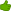 OG(General Comment)CCategory : SUBSTANTIVE (41) Malawi (31 Aug 2021 4:34 PM)We support this draft curriculaOG(General Comment)CCategory : EDITORIAL (39) Nepal (29 Aug 2021 3:21 AM)Nepal has no comments and is in support of the Draft Specification for Plant health officer training curricula (2017-054)OG(General Comment)CCategory : EDITORIAL (22) New Zealand (18 Aug 2021 12:51 AM)It may be more appropriate to focus on the role being carried out rather than the position an individual would hold. There should be consistency throughout the document once preferred term is selected as the terms role and position are both used.O1[PleaseReview document review. Review title: 2021 ICD Draft Specification: Plant Health officer training, Curriculum  (2017-054) . Document title: 2021_ICD_DraftSpecification_PlantHealthOfficerTraining (2017-054)_EN.docx]CCategory : TECHNICAL (43) COSAVE (31 Aug 2021 7:40 PM)The specification is focused too much on positions rather than on responsibilities and functions under the IPPC. Plant health officer training curricula should take into account the responsibilities and functions established in the IPPC.O1[PleaseReview document review. Review title: 2021 ICD Draft Specification: Plant Health officer training, Curriculum  (2017-054) . Document title: 2021_ICD_DraftSpecification_PlantHealthOfficerTraining (2017-054)_EN.docx]CCategory : TECHNICAL (8) Uruguay (9 Aug 2021 8:00 PM)The specification is focused too much on positions rather than on responsibilities and functions under the IPPC. Plant health officer training curriculum should take into account the responsibilities and functions established in the IPPCO [1]Draft Specification for Plant health officer training curricula (2017-054) [1]Draft Specification for Plant health officer training curricula (2017-054) [1]Draft Specification for Plant health officer training curricula (2017-054) [1]Draft Specification for Plant health officer training curricula (2017-054) [1]Draft Specification for Plant health officer training curricula (2017-054) [1]Draft Specification for Plant health officer training curricula (2017-054)2[1]Draft Specification for Plant health officer training curriculacurricula with regards to the IPPC  (2017-054)PCategory : TECHNICAL (44) COSAVE (31 Aug 2021 7:40 PM)The functions and activities of NPPO's officers are very wide and diverse. So the content of the guide should be limited to the curricula in relation to the IPPCO2[1]Draft Specification for Plant health officer training curricula with regards to the IPPC (2017-054)PCategory : TECHNICAL (9) Uruguay (9 Aug 2021 8:03 PM)The functions and activities of NPPOs officers are very wide and diverse. So the content of the guide should be limited to the curricula in relation to the IPPCO [31]Plant Health Officer training curricula (2017-054) [31]Plant Health Officer training curricula (2017-054) [31]Plant Health Officer training curricula (2017-054) [31]Plant Health Officer training curricula (2017-054) [31]Plant Health Officer training curricula (2017-054) [31]Plant Health Officer training curricula (2017-054)32[31]Plant Health protection (quarantine) Officer training curricula (2017-054)PCategory : SUBSTANTIVE (30) China (27 Aug 2021 8:00 AM)Focus on plant protection or plant quarantine to make this specific and avoid misunderstanding.O [39]4. Scope  [39]4. Scope  [39]4. Scope  [39]4. Scope  [39]4. Scope  [39]4. Scope 40[39]4. ScopePurpose PCategory : SUBSTANTIVE (12) New Zealand (13 Aug 2021 9:45 AM)The paragraph outlines the purpose of the work rather than the scope.It would be useful to include further information on the scope. For example, if the intention is to develop the high-level training components and objectives for essential Plant Health officer roles, rather than the training material itself (e.g. specific e-Learning course etc. would be considered out of scope)O [40]The purpose of the training curricula are to assist National Plant Protection Organizations (NPPOs), and the IPPC Secretariat to develop appropriate training programmes to enhance the knowledge and skills of plant health officers. These curricula could be used as the basis for training plant health officers working in NPPOs, in the IPPC Secretariat, or as Phytosanitary Capacity Evaluation (PCE) facilitators, as well as members of the Commission on Phytosanitary Measures (CPM) subsidiary bodies and related groups.   [40]The purpose of the training curricula are to assist National Plant Protection Organizations (NPPOs), and the IPPC Secretariat to develop appropriate training programmes to enhance the knowledge and skills of plant health officers. These curricula could be used as the basis for training plant health officers working in NPPOs, in the IPPC Secretariat, or as Phytosanitary Capacity Evaluation (PCE) facilitators, as well as members of the Commission on Phytosanitary Measures (CPM) subsidiary bodies and related groups.   [40]The purpose of the training curricula are to assist National Plant Protection Organizations (NPPOs), and the IPPC Secretariat to develop appropriate training programmes to enhance the knowledge and skills of plant health officers. These curricula could be used as the basis for training plant health officers working in NPPOs, in the IPPC Secretariat, or as Phytosanitary Capacity Evaluation (PCE) facilitators, as well as members of the Commission on Phytosanitary Measures (CPM) subsidiary bodies and related groups.   [40]The purpose of the training curricula are to assist National Plant Protection Organizations (NPPOs), and the IPPC Secretariat to develop appropriate training programmes to enhance the knowledge and skills of plant health officers. These curricula could be used as the basis for training plant health officers working in NPPOs, in the IPPC Secretariat, or as Phytosanitary Capacity Evaluation (PCE) facilitators, as well as members of the Commission on Phytosanitary Measures (CPM) subsidiary bodies and related groups.   [40]The purpose of the training curricula are to assist National Plant Protection Organizations (NPPOs), and the IPPC Secretariat to develop appropriate training programmes to enhance the knowledge and skills of plant health officers. These curricula could be used as the basis for training plant health officers working in NPPOs, in the IPPC Secretariat, or as Phytosanitary Capacity Evaluation (PCE) facilitators, as well as members of the Commission on Phytosanitary Measures (CPM) subsidiary bodies and related groups.   [40]The purpose of the training curricula are to assist National Plant Protection Organizations (NPPOs), and the IPPC Secretariat to develop appropriate training programmes to enhance the knowledge and skills of plant health officers. These curricula could be used as the basis for training plant health officers working in NPPOs, in the IPPC Secretariat, or as Phytosanitary Capacity Evaluation (PCE) facilitators, as well as members of the Commission on Phytosanitary Measures (CPM) subsidiary bodies and related groups.  41[40]The purpose of the training curricula are to assist National Plant Protection Organizations (NPPOs), and the IPPC Secretariat to develop appropriate training programmes to enhance the knowledge and skills of plant health officers, in relation to the IPPC responsabilities and obligations. These curricula could be used as the basis for training plant health officers working in NPPOs, in the IPPC Secretariat, or as Phytosanitary Capacity Evaluation (PCE) facilitators, as well as members of the Commission on Phytosanitary Measures (CPM) subsidiary bodies and related groups.  PCategory : TECHNICAL (45) COSAVE (31 Aug 2021 7:40 PM)For consistency with the proposed change in the titleO41[40]The purpose of the training curricula are to assist National Plant Protection Organizations (NPPOs), RPPOs and the IPPC Secretariat to develop appropriate training programmes to enhance the knowledge and skills of plant health officers. These curricula could be used as the basis for training plant health officers working in NPPOs, in the IPPC Secretariat, or as Phytosanitary Capacity Evaluation (PCE) facilitators, as well as members of the Commission on Phytosanitary Measures (CPM) subsidiary bodies and related groups.  PCategory : SUBSTANTIVE (31) China (27 Aug 2021 8:03 AM)this could also be useful for RPPOsO41[40]The purpose of the training curricula are to assist National Plant Protection Organizations (NPPOs), and the IPPC Secretariat to develop appropriate training programmes to enhance the knowledge and skills of plant health officers. These curricula could may be used as the basis for training plant health officers working in NPPOs, in the IPPC Secretariat, or as Phytosanitary Capacity Evaluation (PCE) facilitators, as well as members of the Commission on Phytosanitary Measures (CPM) subsidiary bodies and related groups.  PCategory : EDITORIAL (25) Australia (26 Aug 2021 6:24 AM)Suggestion of different wordingO41[40]The purpose of the training curricula are is to assist National Plant Protection Organizations (NPPOs), and the IPPC Secretariat to identify and develop appropriate training programmes to enhance the knowledge and skills of plant health officers. These curricula could be used as the basis for training plant health officers working in NPPOs, in the IPPC Secretariat, or as Phytosanitary Capacity Evaluation (PCE) facilitators, as well as members of the Commission on Phytosanitary Measures (CPM) subsidiary bodies and related groups.  PCategory : EDITORIAL (13) New Zealand (13 Aug 2021 9:46 AM)O41[40]The purpose of the training curricula are to assist National Plant Protection Organizations (NPPOs), and the IPPC Secretariat to develop appropriate training programmes to enhance the knowledge and skills of plant health officers, in relation to the IPPC responsibilities and obligations. These curricula could be used as the basis for training plant health officers working in NPPOs, in the IPPC Secretariat, or as Phytosanitary Capacity Evaluation (PCE) facilitators, as well as members of the Commission on Phytosanitary Measures (CPM) subsidiary bodies and related groups.  PCategory : TECHNICAL (10) Uruguay (9 Aug 2021 8:04 PM)For consistency with the proposed change in the titleO [45]The curricula for plant health officers, developed by phytosanitary experts under the guidance of pedagogical experts would be useful to help ensure plant health officers have the essential knowledge and skills to carry our their work. [45]The curricula for plant health officers, developed by phytosanitary experts under the guidance of pedagogical experts would be useful to help ensure plant health officers have the essential knowledge and skills to carry our their work. [45]The curricula for plant health officers, developed by phytosanitary experts under the guidance of pedagogical experts would be useful to help ensure plant health officers have the essential knowledge and skills to carry our their work. [45]The curricula for plant health officers, developed by phytosanitary experts under the guidance of pedagogical experts would be useful to help ensure plant health officers have the essential knowledge and skills to carry our their work. [45]The curricula for plant health officers, developed by phytosanitary experts under the guidance of pedagogical experts would be useful to help ensure plant health officers have the essential knowledge and skills to carry our their work. [45]The curricula for plant health officers, developed by phytosanitary experts under the guidance of pedagogical experts would be useful to help ensure plant health officers have the essential knowledge and skills to carry our their work.46[45]The curricula for plant health officers, developed by phytosanitary experts under the guidance of pedagogical experts would be useful to help ensure plant health officers have the essential knowledge and skills to carry our out their work.PCategory : EDITORIAL (32) China (27 Aug 2021 8:04 AM)carry outO48[47]Identification of essential positions roles/positions of Plant Health officers (target audience):PCategory : TECHNICAL (46) COSAVE (31 Aug 2021 7:40 PM)See general commentO48[47]Identification of essential positions of Plant Health officers officers' roles (target audience):PCategory : EDITORIAL New Zealand(14) New Zealand (13 Aug 2021 9:48 AM)It may be more appropriate to focus on the role being carried out rather than the position an individual would hold. There should be consistency throughout the document once preferred term is selected as the terms role and position are both used.Key difference: A 'role' is a prescribed or expected behavior associated with a particular position; while, a 'position' refers to a place or status assigned to an individual; and a 'designation' refers to the act of putting a person into a non-elective position in an organization.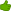 O48[47]Identification of essential positions roles/positions of Plant Health officers (target audience):PCategory : TECHNICAL (11) Uruguay (9 Aug 2021 8:05 PM)See general commentO53[52]Define the process that could be used for development of job description e.g. define activities carried out by the plant health officers occupying different positions, analyse work situations etc. through analysis, discussions, consultations, literature search for already developed job descriptions, interviews etc. This process also need to consider the linking of functions identified for the positions of Plant Health officers in IPPC guide on Establishing a National Plant Protection Organisation and the additional roles/positions identified through discussions, consultations, and interviews with NPPOs into detail detailed job descriptions.PCategory : EDITORIAL (27) Australia (26 Aug 2021 6:26 AM)Grammatical correctionO53[52]Define the process that could be used for development of job description e.g. define activities carried out by the plant health officers occupying different positions, analyse work situations etc. through analysis, discussions, consultations, literature search for already developed job descriptions, interviews etc. This process also need needs to consider the linking of functions identified for the positions of Plant Health officers in the IPPC guide on Establishing a National Plant Protection Organisation and the additional roles/positions identified through discussions, consultations, and interviews with NPPOs into detail job descriptions.PCategory : EDITORIAL (26) Australia (26 Aug 2021 6:25 AM)Grammatical correctionsO53[52]Define the process that could be used for development of job description e.g. define activities carried out by the plant health officers occupying different positions, analyse work situations etc. through analysis, discussions, consultations, literature search for already developed job descriptions, interviews etc. This process also need needs to consider the linking of functions identified for the positions of Plant Health officers in IPPC guide on Establishing a National Plant Protection Organisation and the additional roles/positions identified through discussions, consultations, and interviews with NPPOs into detail job descriptions.PCategory : EDITORIAL (17) New Zealand (13 Aug 2021 9:56 AM)O54[53]Develop job descriptions. The job description could include but is not limited to to: PCategory : EDITORIAL (28) Australia (26 Aug 2021 6:27 AM)Grammatical correctionsO58[57]QualificationsEducation – identify essential qualifications education (e.g., bachelor’s degree ,  in agriculture or related field) and desired qualifications (e.g., post graduate degree).PCategory : SUBSTANTIVE (23) New Zealand (18 Aug 2021 1:01 AM)suggest to replace 'qualification' with 'education', as some countries may have difficulty accessing officers with formal qualification.  it is more important to have the right competencies to do the job rather than qualifications. Skills and knowledge can be gained through work, independent study, informal learning and life experience, and are recognised as being equivalent to those taught in a formal education setting for the purposes of awarding credit toward a qualification.O65[64]Collating/identifying, adjusting and reviewing existing training curriculamaterialPCategory : EDITORIAL (15) New Zealand (13 Aug 2021 9:49 AM)A more general term could be used if this is to include all existing training material (e.g. IPPC eLearning modules)O67[66]Developing induction and training plans including monitoring and evaluation process process, formative and summative assessment components, and prioritising the elements of the training curriculaPCategory : TECHNICAL (18) New Zealand (13 Aug 2021 9:59 AM)to distinguish between monitoring and evaluation of the course content with the formal assessment components for individuals.O69[68]How best to use “Off-The-Job Training” including lectures, e-learning, special study, films, television conferences or discussions, case studies, role playing, simulation, programmed instruction, and laboratory training related publications and social media and “On-The-Job Training” which can be delivered to employees while they perform their regular jobs, including considerations for mentoring/coaching, internships, job rotation, apprenticeships etc. PCategory : TECHNICAL (33) China (27 Aug 2021 8:06 AM)There are other training materials.O69[68]How best to use “Off-The-Job Training” including lectures, e-learning, special study, films, television conferences or discussions, case studies, role playing, simulation, programmed instruction, and laboratory training and “On-The-Job Training” which can be delivered to employees while they perform their regular jobs, including considerations for mentoring/coaching, internships, job rotation, apprenticeships etc. d. Developing a process or criteria for evaluating the ongoing quality of the training material.e. Developing a system of recognition or certification for an individual’s successful completion of learning.PCategory : SUBSTANTIVE (20) New Zealand (13 Aug 2021 10:03 AM)adding d. to ensure that the material remains current and relevant.adding e. so that NPPOs and individuals can have formal recognition of training and qualifications to incentivise the uptake of training.O78[77]Practical expertise and deep knowledge related to various components of a phytosanitary system.PCategory : SUBSTANTIVE (36) China (27 Aug 2021 8:10 AM)There is a repetition with paragraph 86O80[79][79]Practical expertise developing, implementing and supervising plant health officer or phytosanitary training programmesPractical expertise developing, implementing or supervising national, regional or global plant health officer training programmes.PCategory : SUBSTANTIVE (37) China (27 Aug 2021 8:11 AM)There is a repetition with paragraph 80. merge.O86[85]Experience in blended learning (e.g., combining e-learning and traditional face-to-face teaching).10. Experience in monitoring and integrating post-certification achievement into the curriculum.PCategory : SUBSTANTIVE (21) New Zealand (13 Aug 2021 10:06 AM)Although this might already be covered by pedagogical expertise it could be useful to make this more explicit.O87[86]A deep understanding of National Phytosanitary SystemsCCategory : SUBSTANTIVE (35) China (27 Aug 2021 8:09 AM)add one paragraph “Strong working knowledge of English and ability to formulate ideas and write clearly in English”O87[86]A deep understanding of National Phytosanitary SystemsCCategory : SUBSTANTIVE (34) China (27 Aug 2021 8:07 AM)Change before [77]. It is more important to have a deep understanding of the national Phytosanitary SystemsO